Your recent request for information is replicated below, together with our response.Can you provide a copy of the Pensions Administrators guide for the 1987 Police Pension legacy scheme which offers guidance in a practical context of how police forces pension departments are to apply the rules & regulations of that scheme including any worked examples including those officers being ill health retired?I can advise that Police Scotland does not hold the above recorded information.  In terms of Section 17 of the Act, this letter represents a formal notice that information is not held.As you will be aware an individual’s right in terms of the legislation is to obtain information held by a public authority at the time a request is received and there is no obligation on them to create new information specifically for this request.By way of explanation, in Scotland, it is the Scottish Public Pensions Agency (SPPA) who act as the Scheme Manager, on behalf of Scottish Ministers, and are also responsible for administering the Police Pension Scheme. Police Scotland do not have access to police officer pension records.I would therefore refer you to SPPA for this information: https://pensions.gov.scot/policeIf you require any further assistance, please contact us quoting the reference above.You can request a review of this response within the next 40 working days by email or by letter (Information Management - FOI, Police Scotland, Clyde Gateway, 2 French Street, Dalmarnock, G40 4EH).  Requests must include the reason for your dissatisfaction.If you remain dissatisfied following our review response, you can appeal to the Office of the Scottish Information Commissioner (OSIC) within 6 months - online, by email or by letter (OSIC, Kinburn Castle, Doubledykes Road, St Andrews, KY16 9DS).Following an OSIC appeal, you can appeal to the Court of Session on a point of law only. This response will be added to our Disclosure Log in seven days' time.Every effort has been taken to ensure our response is as accessible as possible. If you require this response to be provided in an alternative format, please let us know.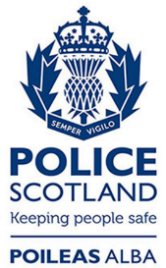 Freedom of Information ResponseOur reference:  FOI 24-0163Responded to:  9 February 2024